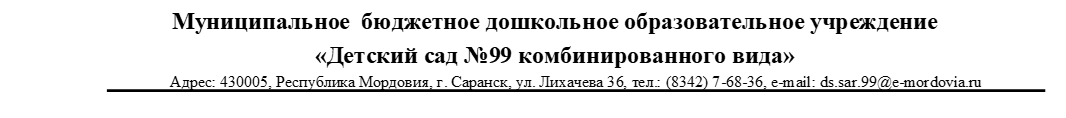 Методическая разработка«Картотека познавательных и развивающих игр для детей старшего дошкольного возраста»ВЕРЕВОЧКА»Дидактические задачи: развитие воображения, фразовой речи.Игровой материал: клубок шерстяных ниток, отрезки нити по количеству детей.Методика проведения. В зависимости от изучаемой лексической темы выбирается действующее лицо (персонаж) игры. Например, змея. Педагог: «Что же змея любит?» Дети сидят в кругу, и каждый участник, наматывая свою веревочку (змею) на общий клубок, придумывает, что любит его змея («Моя змея любит охотиться, греться на солнышке, ловить мышей, кусаться, ползать, выступать в цирке»). В результате клубок возвращается к ведущему.«У РЕБЯТ ПОРЯДОК СТРОГИЙ…»Дидактические	задачи:	развитие	умения	ориентироваться	в	пространстве, выполнение коллективных, согласованных действий.Методика проведения. Дети маршируют по залу и произносят слова: У ребят порядок строгий,Знают все свои места,Ну-ка, быстро повторите так, Как покажу вам я!После последней строчки педагог показывает, как нужно построиться:руки перед собой округлые — в круг,руки в стороны на уровне плеч — в шеренгу, две вытянутые перед собой руки — в колонну.«ИГОЛОЧКА»Дидактические задачи: развитие быстроты реакции, координации речи и движений.Методика проведения. Дети стоят в парах лицом друг к другу и поднимают согнутые в локтях руки так, чтобы ладони одного из них были обращены к ладоням другого. Первый ребенок держит ладони неподвижно, другой произносит слова игры, вращая указательными пальцами перед ладонями другого игрока:Ах, иголочка-иголка,Ты остра и тонка. Ой!На последних словах говорящий ребенок «укалывает» ладошки партнера, который должен поймать его палец. Затем игроки меняются ролями. Игра может проводиться в двух кругах: внешнем и внутреннем. После слова «ой!» дети, стоящие во внутреннем круге, переходят к следующему партнеру.«ДВЕ РУКИ»Дидактические задачи: развитие координации речи и движений, чувства ритма, закрепление представлений о схеме тела.Методика проведения. Дети ритмично произносят слова, сопровождая их движениями.«ПРОЛЕТАЕТ САМОЛЕТ»С окончанием музыки — вынужденная посадка для ремонта. Под музыку дети«чинят» самолеты, согласно ритму:«ЛАСКОВАЯ КИСТОЧКА»Дидактические задачи: снятие мышечного напряжения, развитие координации движений и речи.Игровой материал: беличьи кисточки по количеству детей.Методика проведения. Дети сидят на полу или стульях полукругом и вместе с педагогом проговаривают текст, «раскрашивая» пальчики. Затем педагог опрашивает каждого ребенка, в какой цвет кисточка выкрасила его пальчики (экспресс-диагностика эмоционального состояния).«ЧТО?», «ГДЕ?»Дидактические задачи: формирование адекватной самооценки, снятие мышечного напряжения с помощью игрового массажа.Методика проведения. Педагог читает потешку, по ходу чтения выполняет движения обеими руками. Дети повторяют эти движения.«МИМИЧЕСКАЯ ЗАРЯДКА»Дидактические задачи: выполнение мимических движений по подражанию, экспрессивное выражение эмоций.Методика проведения. Педагог рассказывает стихотворение и показывает движения, а дети за ним повторяют.«ПОЮЩИЙ МЯЧ» (1)Дидактические задачи: воспитание плавного, длительного речевого выдоха с помощью заданных педагогом гласных звуков определенной высоты, развитие координации звука и голоса.Игровой материал: мяч.Методика проведения. Дети сидят по кругу на полу. В руках у педагога мяч. Показывая артикуляцией губ определенную гласную, он направляет мяч к одному из детей. Пока мяч катится, необходимо пропевать звук. Ребенок, получивший мяч, прокатывает его следующему участнику, озвучивая весь путь.Педагог и дети произносят вместе:Педагог и дети произносят вместе:Солнце поднимается.Руки сжаты в кулаки, от груди поднимаютсявверх.Все вокруг просыпается,Вставай, Большак, Вставай, Указка, Вставай, Середка, Вставай, Сиротка, И ты, Крошка,И вся ладошка!Растопыривают пальцы.Указательным и большим пальцами правой руки массируют поочередно подушечки называемых пальцев левой руки.Ребром правой ладони«распиливают» левую ладонь.Смотрите-ка, вот две руки:Правая и левая!Хлопают в ладоши; показывают правую,левую руки.Они в ладоши могут бить —Правая и левая!Хлопают в ладоши; показывают правую,левую руки.Они мне могут нос зажать, —И правая, и левая!Зажимают поочередно носовые ходы:правой рукой, левой рукой.Ладошкой могут рот прикрыть,— И правая, и левая!Прикрывают поочередно рот ладонями.А могут ласковыми быть,Правая и левая!Правой рукой, левой рукой;обеими ладошками обнимают себя.Пролетает самолет.С ним собрался я в полет.Смотрят вдаль из-под правой руки;смотрят вдаль из-под левой руки.Правое крыло отвел — посмотрел,Отвести прямую правую руку.Левое крыло отвел — поглядел.Отвести левую руку.Я мотор завожу и внимательно гляжу,Гудят, как мотор, делая «мотал очку».Поднимаюсь ввысь, лечу, Возвращаться нехочу!Звучит музыка, дети «летают» по залу.Тук-тук-тук.З-з-з-з-з-з.Др-р-р-р-р.Стучат кулачками о кулачок, «чинят» самолет, опять заводят моторы и летятВышла кисточка гулять,Стала пальчики считать:Педагог раздает кисточки детям.Раз — большой,Два — указательный, Три — средний,Четыре — безымянный,Ребенок проводит кисточкой сверху вниз по каждому пальцу и произносит текст.Пять — мизинец.Здравствуйте, здравствуйте!Вращает кисточку между ладонями.Вот глаза у нас какие: Голубые-голубые,Прикрыть ладонями глаза, чтобы свет не проникал; быстро заморгать, затем закрытьи расслабить глаза.Носик — пуговкой у нас,Указательный палец поста вить на кончикноса, медлен но приблизить к нему глаза.Брови — ниточкой у глаз.Движения глазами вверх, чтобы «видеть» макушку, подушечкой указательного пальцалевой руки поглаживаем правую бровь, а правой рукой — левую.Ушки маленькие,Большими	и	указательными	пальцамитеребим мочки ушей.Губки аленькие,Облизываем губы по часовой стрелке.Щечки, шейка,Мягкие поглаживания по щекам; обнятьладошками	шею	и	медленно	вести	по шейному отделу позвоночника.Лобик,Соединить пальцы рук на середине лба и медленно,	слегка	надавливая,	вести	вразные стороны.РотВытягивать рот «трубочкой» и растягиватьв улыбке.И наш пухленький живот!Поглаживание по часовой стрелке.Здесь живет Хмурилка,Ребенок нахмурился, указательные пальцывозле сведенных бровей.Здесь живет Дразнилка,Упражнение «Буратино», ребенокпоказывает язык.Здесь живет Смешилка,Указательные пальчики на щеках, ребенокулыбается.Здесь живет Страшилка.Глаза широко открыты, руки вытянутывперед, пальцы растопырены, рот открыт.Это носик Бибка!Указательные пальцы сведены на кончикеноса.А где твоя улыбка?Дети отвечают улыбкой на вопрос педагога.